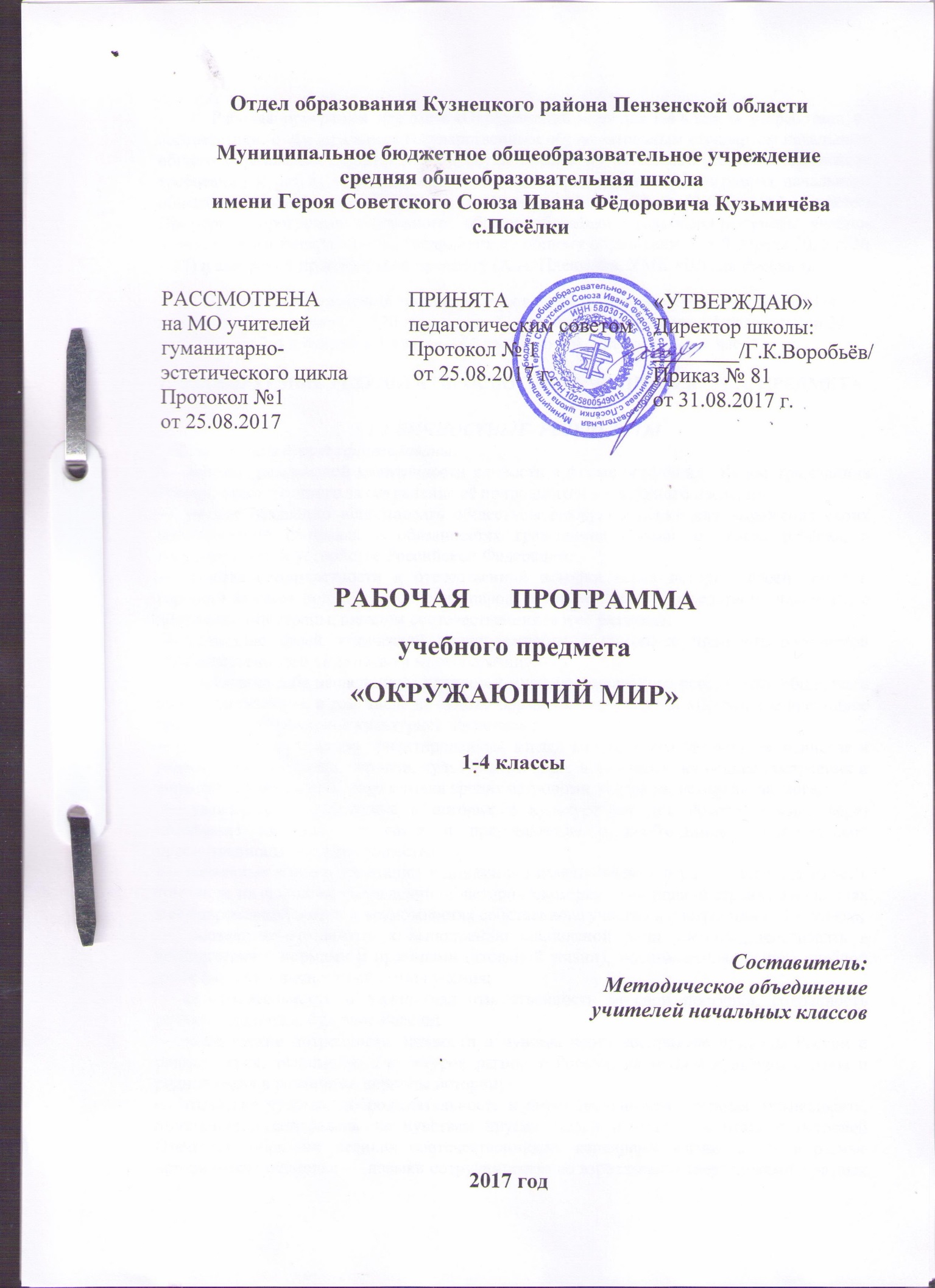 Рабочая  программа  предмета «Окружающий мир» для 1-4 классов  разработана  всоответствии  с  Федеральным государственным образовательным стандартом начального общего образования (приказ Минобрнауки России от 17.12.2010 №1897),  на основе требований к результатам освоения Основной образовательной программы начального  общего образования МБОУ СОШ с.Посёлки (приказ № 88 от 31.08.2015г.), с учётом Примерной  программы  начального   общего  образования (одобрена решением  учебно-методического федерального объединения по общему образованию от 8 апреля 2015 г. № 1/15) и авторской программы по предмету (А.А. Плешаков, УМК «Школа России»).     	          Предмет «Окружающий мир» изучается в качестве обязательного предмета в 1-4 классах в общем объеме     270  часов (при 33 неделях учебного года в 1 классе и при 34 неделях – во 2-4 классах), в 1 классе – 66 часов, во 2-4  классах – по 68 часов.1.ПЛАНИРУЕМЫЕ РЕЗУЛЬТАТЫ ОСВОЕНИЯ УЧЕБНОГО КУРСА, ПРЕДМЕТА1.1 ЛИЧНОСТНЫЕ  РЕЗУЛЬТАТЫ   У выпускника будут сформированы: — основы гражданской идентичности личности в форме осознания «Я» как гражданина России, ответственного за сохранение её природного и культурного наследия;— умение осознанно использовать обществоведческую лексику для выражения своих представлений о правах и обязанностях гражданина России, о правах ребёнка, о государственном устройстве Российской Федерации; — чувства сопричастности к отечественной истории через историю своей семьи и гордости за свою Родину, российский народ, историю России посредством знакомства с достижениями страны, вкладом соотечественников в её развитие; — осознание своей этнической принадлежности в контексте принципа российской гражданственности «Единство в многообразии»; — понимание себя наследником ценностей многонационального российского общества и всего человечества, в том числе на основе формирования понятий «Всемирное природное наследие» и «Всемирное культурное наследие» ; — целостный, социально ориентированный взгляд на мир в его органичном единстве и разнообразии природы, народов, культур и религий, в том числе на основе построения и сопоставления картины мира с точки зрения астронома, географа, историка, эколога; — уважительное отношение к истории и культуре народов России и мира через понимание их взаимной связи и представление о необходимости исторической преемственности в жизни общества; — начальные навыки адаптации в динамично изменяющемся и развивающемся мире, в том числе на основе представлений об историческом развитии родной страны, изменениях в её современной жизни и возможностях собственного участия в построении её будущего; — осознанная готовность к выполнению социальной роли ученика (действовать в соответствии с нормами и правилами школьной жизни), мотивационная основа учебной деятельности и личностный смысл учения; — самостоятельность и личностная ответственность за свои поступки, сохранность объектов природы, будущее России;— эстетические потребности, ценности и чувства через восприятие природы России и родного края, знакомство с культурой регионов России, развитием культуры страны и родного края в различные периоды истории; — этические чувства, доброжелательность и эмоционально-нравственная отзывчивость, понимание и сопереживание чувствам других людей в ходе знакомства с историей Отечества, образами великих соотечественников, картинами жизни людей в разные исторические периоды; — навыки сотрудничества со взрослыми и сверстниками в разных социальных ситуациях, умение не создавать конфликтов и находить выходы из спорных ситуаций, в том числе при выполнении учебных проектов и в других видах внеурочной деятельности; — установка на безопасный, здоровый образ жизни на основе знаний о природном разнообразии России и зависимости труда и быта людей от природных условий; — мотивация к творческому труду, работе на результат, бережное отношение к материальным и духовным ценностям на основе знакомства с природным и культурным достоянием России, вкладом людей многих поколений в создание материальных и духовых ценностей родной страны и родного края.                                         1.2.МЕТАПРЕДМЕТНЫЕ  РЕЗУЛЬТАТЫ                                                            Регулятивные УУДВыпускник  научится: — понимать и самостоятельно формулировать учебную задачу; — сохранять учебную задачу в течение всего урока; — ставить цели изучения темы, толковать их в соответствии с изучаемым материалом урока; — выделять из темы урока известные знания и умения, определять круг неизвестного по изучаемой теме; — планировать своё высказывание (выстраивать последовательность предложений для раскрытия темы, приводить примеры, делать обобщение); — планировать свои действия; — фиксировать по ходу урока и в конце его удовлетворённость/неудовлетворённость своей работой на уроке, объективно относиться к своим успехам и неуспехам; — самостоятельно оценивать правильность выполнения действия и вносить необходимые коррективы в  исполнение как в конце действия, так и по ходу его реализации; — осуществлять итоговый и пошаговый контроль по результату; — контролировать и корректировать свои действия в учебном сотрудничестве;— в сотрудничестве с учителем ставить новые учебные задачи; — использовать внешнюю и внутреннюю речь для целеполагания, планирования и регуляции своей деятельности. Познавательные УУД    Выпускник  научится: — понимать, толковать и организовывать свою деятельность в соответствии с условными знаками и символами, используемыми в учебнике и других образовательных ресурсах для передачи информации; — осуществлять поиск необходимой информации из различных источников (библиотека, Интернет и пр.) для выполнения учебных заданий; — выделять существенную информацию из текстов и литературы разных типов и видов (художественных и познавательных); — использовать знаково-символические средства, в том числе модели и схемы для решения учебных задач; — понимать содержание текста, интерпретировать смысл, фиксировать прочитанную информацию в виде таблиц, схем, рисунков, моделей и пр.; — осуществлять анализ объектов с выделением существенных и несущественных признаков; — осуществлять сравнение и классификацию по заданным критериям; — устанавливать причинно-следственные связи; — строить рассуждения об объекте, его строении, свойствах и связях; — строить доказательство своей точки зрения по теме урока в соответствии с возрастными нормами; — проявлять творческие способности при выполнении рисунков, схем, составлении рассказов, оформлении итогов проектных работ и пр.;— ориентироваться на разнообразие способов решения познавательных и практических задач, владеть общими приёмами решения учебных задач; — моделировать экологические связи в природных сообществах. Выпускник получит возможность научиться:- осознавать свою неразрывную связь с разнообразными окружающими социальными группами;-  ориентироваться в важнейших для страны и личности событиях и фактах прошлого и настоящего; оценивать их возможное влияние на будущее, приобретая тем самым чувство исторической перспективы;- наблюдать и описывать проявления богатства внутреннего мира человека в его созидательной деятельности на благо семьи, в интересах образовательного учреждения, профессионального сообщества, этноса, нации, страны;Коммуникативные УУД    Выпускник  научится: — включаться в диалог с учителем и сверстниками, в коллективное обсуждение проблем и вопросов, проявлять инициативу и активность в стремлении высказываться, задавать вопросы; — формулировать ответы на вопросы; — слушать партнёра по общению (деятельности), не перебивать, не обрывать на полуслове, вникать в смысл того, о чём говорит собеседник; — договариваться и приходить к общему решению в совместной деятельности, в том числе в ситуации столкновения интересов; — формулировать собственное мнение и позицию в устной и письменной форме; — аргументировать свою позицию; — понимать различные позиции других людей, отличные от собственной, и ориентироваться на позицию партнёра в общении; — употреблять вежливые слова в случае неправоты «извини, пожалуйста», «прости», «спасибо» и др.; — строить монологическое высказывание, владеть диалогической формой речи (с учётом возрастных особенностей, норм);    Выпускник получит возможность:— понимать и принимать задачу совместной работы, распределять роли при выполнении заданий; — готовить сообщения, выполнять проекты по теме; — составлять рассказ на заданную тему; — признавать свои ошибки, озвучивать их; — осуществлять взаимный контроль и оказывать в сотрудничестве необходимую взаимопомощь; — продуктивно разрешать конфликты на основе учёта интересов и позиций всех его участников; — строить понятные для партнёра высказывания, учитывающие, что он знает и видит, а что нет; — использовать речь для регуляции своего действия; — адекватно использовать речевые средства для решения различных коммуникативных задач; — достаточно точно, последовательно и полно передавать информацию, необходимую партнёру. 1.3  ПРЕДМЕТНЫЕ РЕЗУЛЬТАТЫ   Выпускник научится: - узнавать изученные объекты и явления живой и неживой природы;- описывать на основе предложенного плана изученные объекты и явления живой и неживой природы, выделять их  существенные признаки;- сравнивать объекты живой и неживой природы на основе внешних признаков или известных характерных свойств и проводить простейшую классификацию изученных объектов природы;- проводить несложные наблюдения в окружающей среде и ставить опыты, используя простейшее лабораторное оборудование и измерительные приборы; следовать инструкциям и правилам техники безопасности при проведении наблюдений и опытов;- обнаруживать простейшие взаимосвязи между живой и неживой природой, взаимосвязи в живой природе; использовать их для объяснения необходимости бережного отношения к природе;- определять характер взаимоотношений человека и природы, находить примеры влияния этих отношений на природные объекты, здоровье и безопасность человека;- понимать необходимость здорового образа жизни, соблюдения правил безопасного поведения; использовать знания о строении и функционировании организма человека для сохранения и укрепления своего здоровья.— понимать особую роль России в мировой истории;   рассказывать о национальных свершениях, открытиях, победах, вызывающих чувство гордости за свою страну; — находить и показывать на карте России государственную границу, субъекты Российской Федерации, свой регион, его главный город, другие города современной России, узнавать по фотографиям и описывать достопримечательности регионов и городов России; — называть элементы государственного устройства России, объяснять их роль в жизни страны; — называть имя действующего Президента Российской Федерации и его полномочия как главы государства; — понимать, в чём различия между государственным устройством современной России и государственным устройством нашей страны в другие периоды её истории; — объяснять, что такое права человека, как законы страны и самый главный из них — Конституция Российской Федерации — защищают наши права, приводить конкретные примеры прав ребёнка; — раскрывать значение государственных символов России, находить их среди государственных символов других стран; — называть главные праздники России, объяснять их значение в жизни страны, рассказывать о традициях и праздниках народов России; — рассказывать о мире с точки зрения астронома, географа, историка, эколога;— проводить несложные астрономические наблюдения;— изготавливать модели планет и созвездий; — использовать глобус и карту мира для получения информации о Земле; — анализировать экологические проблемы планеты и предлагать способы их решения; — приводить примеры объектов Всемирного наследия и животных из международной Красной книги; — находить и показывать на физической карте России различные географические объекты, на карте природных зон России основные природные зоны; — объяснять, почему происходит смена природных зон в нашей стране, давать характеристику природной зоны по плану, сравнивать различные природные зоны; — приводить примеры растений и животных разных природных зон, в том числе внесённых в Красную книгу России; — выявлять экологические связи в разных природных зонах, изображать эти связи с помощью моделей; — оценивать деятельность людей в разных природных зонах, раскрывать возникающие экологические проблемы и способы их решения, приводить примеры заповедников и национальных парков России; — давать краткую характеристику своего края; — различать и описывать изученные природные объекты своего края, пользоваться атласом-определителем для распознавания (определения) объектов неживой и живой природы; — давать краткую характеристику природных сообществ своего края; — выявлять экологические связи в природных сообществах, изображать эти связи с помощью моделей; — оценивать своё поведение в природе, правильно вести себя в разных природных сообществах; — рассказывать об охране природы в своём крае; — различать отрасли растениеводства и животноводства, представленные в экономике своего края; — приводить примеры исторических источников, различать и сравнивать источники информации о прошлом; — соотносить дату исторического события с веком, находить место события на «ленте времени»;— читать историческую карту; — перечислять эпохи истории человечества в правильной последовательности, кратко характеризовать каждую эпоху, узнавать историческую эпоху по знаменитым сооружениям прошлого, сохранившимся до наших дней; — с помощью глобуса рассказывать, как человек открывал планету Земля;— описывать некоторые выдающиеся достижения и изобретения людей прошлого по иллюстрациям, высказывать суждения об их значении в истории человечества; — показывать на карте границы, территорию, столицу, другие города России в разные периоды истории, места некоторых важных исторических событий; — рассказывать по исторической карте, иллюстрациям учебника об изученных событиях истории России; — соотносить даты и события, определять последовательность и значение некоторых важных событий в истории России; — составлять исторические портреты выдающихся людей прошлого, высказывать суждения о них; — описывать облик Москвы и Санкт-Петербурга в разные века, узнавать их достопримечательности; — называть и описывать некоторые выдающиеся памятники истории и культуры России; — находить в домашнем архиве исторические свидетельства; — раскрывать связь современной России с её историей; — использовать дополнительную литературу, Интернет для получения информации и подготовки собственных сообщений о природе Земли, России и родного края, о жизни общества в прошлом и настоящем.   Выпускник получит возможность научиться:- использовать при проведении практических работ инструменты ИКТ, готовить небольшие презентации по результатам наблюдений и опытов;- моделировать объекты и отдельные процессы реального мира с использованием виртуальных лабораторий и механизмов, собранных из конструктора;- осознавать ценность природы и необходимость нести ответственность за её сохранение, соблюдать правила экологичного поведения в школе и в быту (раздельный сбор мусора, экономия воды и электроэнергии) и природной среде;- пользоваться простыми навыками самоконтроля самочувствия для сохранения здоровья, осознанно соблюдать режим дня, правила рационального питания и личной гигиены;- выполнять правила безопасного поведения в доме, на улице, природной среде, оказывать первую помощь при несложных несчастных случаях;- планировать, контролировать и оценивать учебные действия в процессе познания окружающего мира в соответствии с поставленной задачей и условиями её реализации.2. СОДЕРЖАНИЕ УЧЕБНОГО ПРЕДМЕТА, КУРСА                                                                     1 класс (66 ч)                 Что и кто? (21 ч.)Мир вокруг нас, его многообразие. Учимся задавать вопросы об окружающем мире. Наша школа. Дорога от школы до дома.Экскурсии: знакомство со школой; знакомство с дорогой от дома до школы и правилами безопасности в пути.Что можно увидеть на небе днем и ночью. Солнце, его форма. Облака, их состав. Красота и причудливость облаков. Луна и звезды. Созвездие Большая Медведица.Что можно увидеть под ногами. Камни, их разнообразие (форма, размер, цвет) и красота. Гранит, кремень, известняк. Что растет на подоконнике и клумбе. Знакомство с отдельными представителями комнатных растений и растений цветника (по выбору учителя).Что это за дерево. Распознавание деревьев своей местности по листьям. Летняя и осенняя окраска листьев. Сосна и ель, их различение по общему виду, хвоинкам, шишкам.Части растения: корень, стебель, лист, цветок, плод с семенами. Знакомство с разнообразием плодов и семян.Кто такие насекомые, рыбы, птицы, звери. Знакомство с разнообразием животных, их внешним строением.Что окружает нас дома. Разнообразие и назначение предметов домашнего обихода. Компьютер, его части и назначение. Обучение безопасному обращению с вещами, компьютером, домашними животными. Важнейшие дорожные знаки, сигналы светофора, правила перехода улицы.Наша Родина — Россия. Природа, города, народы России (на примерах по выбору учителя). Знакомство с государственными символами России: флагом, гербом, гимном. Наш город (село) — часть большой страны.Планета Земля, ее форма. Глобус — модель Земли. Суша и вода на Земле. Изображение нашей страны на глобусе.Практические работы: знакомство с разнообразием камней; знакомство с комнатными растениями и растениями цветника, их распознавание с помощью атласа-определителя; знакомство с лиственными деревьями ближайшего природного окружения, их распознавание по листьям; сравнительное исследование сосны и ели (по общему виду, хвоинкам, шишкам); знакомство с компьютером, простейшие приемы работы с ним; знакомство с глобусом.               Как, откуда и куда? (12 ч)Река и море. Куда текут реки. Пресная и соленая вода. Путь воды в наш дом. Канализация и очистные сооружения.Роль электричества в быту. Откуда в наш дом приходит электричество. Правила безопасного обращения с электроприборами. Изучение свойств снега и льда. Откуда берутся снег и лед.Как живут растения и животные. Знакомство с признаками живого и условиями, необходимыми для жизни организмов. Простейшие правила ухода за комнатными растениями, кошкой, собакой. Птицы, прилетающие к кормушке. Забота о птицах зимой.Как путешествует письмо. Откуда берутся хорошо известные детям продукты питания, например шоколад, изюм, мед и др. (по усмотрению учителя).Откуда берутся бытовой мусор и вещества, загрязняющие окружающую среду. Как сделать Землю чище.Практические работы: сборка простейшей электрической цепи; изучение свойств снега и льда; отработка простейших приемов ухода  за  комнатными  растениями;   изготовление  простейшей кормушки для птиц.  Где и когда? (11 ч)Представление о времени. Настоящее, прошлое, будущее. Дни недели и времена года.Холодные и жаркие районы Земли.Перелетные птицы. Где они зимуют и как ученые узнали об этом.Представление о далеком прошлом Земли. Динозавры — удивительные животные прошлого. Как ученые изучают динозавров.Одежда людей в прошлом и теперь. История велосипеда, его устройство. Велосипед в твоей жизни. Правила безопасного обращения с велосипедом.Профессии взрослых. Кем ты хочешь стать. Каким может быть окружающий мир в будущем. Зависит ли это от тебя.Почему и зачем? (22 ч) Солнце — ближайшая к Земле звезда. Форма и размеры звезд. Созвездие Льва. Луна — естественный спутник Земли. Почему на Луне не живут люди. Почему  идет дождь  и  дует  ветер.  Роль дождя  и  ветра в жизни растений, животных, человека.Звуки окружающего мира. Почему бывает эхо. Как беречь уши.Цвета радуги. Почему радуга разноцветная.Объяснение названий растений и животных, например медуница, недотрога, жук-носорог и др. (по усмотрению учителя). Что эти названия рассказывают о своих хозяевах.Почему в лесу нужно соблюдать тишину. Почему не нужно рвать цветы и ловить бабочек.Разнообразие овощей и фруктов. Витамины. Почему овощи и фрукты перед едой надо мыть. Почему нужно чистить зубы и мыть руки.Зачем мы спим ночью. Правила подготовки ко сну.Зачем нужны автомобили. Устройство автомобиля. Автомобили в прошлом и теперь. Какими могут быть автомобили будущего.Поезд и железная дорога. Поезда метро, пригородные поезда, поезда дальнего следования.Назначение самолетов. Устройство самолета. Самолеты в прошлом и теперь.Назначение судов. Устройство судна. Спасательные средства на корабле.Зачем летают в космос. Искусственные спутники Земли, их назначение. Космические станции.Экология — наука, которая учит нас бережно относиться к окружающему миру, к своей планете. 22 апреля — День Земли.Практическая работа: простейшие правила гигиены (чистка зубов, мытье рук и др.).2 класс (68 ч) Где мы живем (4 ч) Где мы живем. Наш «адрес» в мире: планета — Земля, страна — Россия, название нашего города (села), что мы называем родным краем (район, область и т. д.). Флаг, герб, гимн России.Что нас окружает. Солнце, воздух, вода, растения, животные — все это окружающая нас природа. Разнообразные вещи, машины, дома — это то, что сделано и построено руками людей. Наше отношение к окружающему. Природа (20 ч) Неживая и живая природа, связь между ними. Солнце — источник тепла и света для всего живого. Явления природы. Температура и термометр. Что такое погода.Звездное небо. Созвездия: Кассиопея, Орион, Лебедь. Представление о зодиакальных созвездиях.Горные породы и минералы. Гранит и его состав. Как люди используют богатства земных кладовых.Воздух и вода, их значение для растений, животных, человека. Загрязнение воздуха и воды. Защита воздуха и воды от загрязнения.Какие бывают растения: деревья, кустарники, травы; их существенные признаки. Дикорастущие и культурные растения. Комнатные растения и уход за ними.Какие бывают животные: насекомые, рыбы, птицы, звери; их существенные признаки. Дикие и домашние животные. Животные живого уголка. Кошки и собаки различных пород. Уход за домашними питомцами.Сезонные изменения в природе: осенние явления. Экологические связи между растениями и животными: растения — пища   и   укрытие   для   животных;   животные — распространители плодов и семян растений (изучается по усмотрению учителя).Отрицательное влияние людей на растения и животных (сбор букетов, обламывание ветвей, вырубка лесов, вылов красивых насекомых, неумеренная охота и рыбная ловля, разорение птичьих гнезд и муравейников и т. д.). Охрана растений и животных своего края. Правила поведения в природе.Красная книга России: знакомство с отдельными растениями и животными и мерами их охраны.Экскурсия: наблюдение осенних изменений в природе. Практические работы: знакомство с устройством термометра, измерение температуры воздуха, воды, тела человека; знакомство с горными породами и минералами; распознавание деревьев, кустарников и трав; знакомство с представителями дикорастущих и культурных растений; отработка приемов ухода за комнатными растениями и животными живого уголка. Жизнь города и села (10 ч) Город (село), где мы живем: основные особенности, доступные сведения из истории.Наш дом (городской, сельский). Соблюдение чистоты и порядка на лестничной площадке, в подъезде, во дворе. Домашний адрес.Что такое экономика. Промышленность, сельское хозяйство, строительство, транспорт, торговля — составные части экономики, их взаимосвязь. Деньги. Первоначальные представления об отдельных производственных процессах, например от глиняного карьера до керамических изделий, от стрижки овец до шерстяного трикотажа и т. д. (по усмотрению учителя).Промышленные предприятия своего города (изучается по усмотрению учителя). Строительство в городе (селе).Какой бывает транспорт: наземный, водный, воздушный, подземный; пассажирский, грузовой, специальный. Пассажирский транспорт города.Магазины города, села (изучается по усмотрению учителя).Культура и образование в нашем крае: музеи, театры, школы, вузы и т. д. (по выбору учителя).Профессии людей, занятых на производстве. Труд писателя, ученого, артиста, учителя, других деятелей культуры и образования (по усмотрению учителя).Сезонные изменения в природе: зимние явления. Экологические связи в зимнем лесу.Экскурсии: наблюдение зимних явлений в природе; знакомство с достопримечательностями родного города (села). Здоровье и безопасность (9ч)Строение тела человека. Здоровье человека — его важнейшее богатство. Режим дня. Правила личной гигиены. Наиболее распространенные заболевания, их предупреждение и лечение; поликлиника, больница и другие учреждения здравоохранения; специальности врачей: терапевт, стоматолог, отоларинголог и др. (изучается по усмотрению учителя).Правила безопасного поведения на улицах и дорогах.Меры безопасности в домашних условиях (при обращении с бытовой техникой, острыми предметами и т. д.). Противопожарная безопасность.Правила безопасного поведения на воде. Правило экологической безопасности: не купаться в загрязненных водоемах.Съедобные и несъедобные ягоды и грибы. Жалящие насекомые. Ориентация в опасных ситуациях при контактах с людьми: незнакомый человек предлагает пойти с ним покататься на машине, открыть дверь в квартиру в отсутствие взрослых и т. д.Практическая работа: отработка правил перехода улицы. Общение (7 ч)Труд и отдых в семье. Внимательные и заботливые отношения между членами семьи. Имена и отчества родителей.Школьные товарищи, друзья, совместные учеба, игры, отдых. Взаимоотношения мальчиков и девочек.Правила вежливости (дома, в школе, на улице). Этикет телефонного разговора. Прием гостей и поведение в гостях. Как вести себя за столом. Культура поведения в общественных местах (кинотеатре, транспорте и т. д.).Практическая работа: отработка основных правил этикета.Путешествия (17 ч)Горизонт. Линия горизонта. Основные стороны горизонта, их определение по компасу.  Формы земной поверхности: равнины и горы, холмы, овраги. Разнообразие водоемов: река, озеро, море и др. Части реки (исток, устье, русло); притоки.Сезонные изменения в природе: весенние и летние явления. Бережное отношение к природе весной и летом.Изображение нашей страны на карте. Как читать карту. Москва — столица России. Московский Кремль и другие достопримечательности столицы.Знакомство с другими городами нашей страны (изучается по усмотрению учителя).Карта мира. Материки и океаны. Страны мира.Экскурсии: ознакомление с формами земной поверхности и водоемами родного края; наблюдение весенних изменений в природе.Практические работы: определение сторон горизонта по компасу; освоение основных приемов чтения карты.Заключение (1ч)Что мы узнали и чему научились за год.                                                                 3 класс (68 ч)Как устроен мир (6 ч)Природа, ее разнообразие. Растения, животные, грибы, бактерии — царства живой природы. Связи в природе (между неживой и живой природой, растениями и животными и т. д.). Роль природы в жизни людей.Человек — часть природы,  разумное существо.  Внутренний мир человека.  Восприятие, память, мышление, воображение — ступеньки познания человеком окружающего мира.Общество. Семья, народ, государство — части общества. Человек — часть общества. Человечество.Мир глазами эколога. Что такое окружающая среда. Экология — наука о связях между живыми существами и окружающей их средой. Роль экологии в сохранении природного дома человечества. Воздействие людей на природу (отрицательное и положительное). Меры по охране природы.Экскурсия: ознакомление с разнообразием природы, распознавание природных объектов с помощью атласа-определителя, наблюдение изменений в природе, происходящих под влиянием человека.Практические работы: посадка дерева или кустарника, изготовление кормушек для птиц.Эта удивительная природа (18 ч)Тела, вещества, частицы. Разнообразие веществ. Твердые вещества, жидкости и газы.Воздух, его состав и свойства. Значение воздуха для живых организмов. Источники загрязнения воздуха. Охрана воздуха от загрязнений.Вода, ее свойства. Три состояния воды. Круговорот воды в природе. Значение воды для живых организмов. Источники загрязнения воды. Охрана воды от загрязнений. Экономия воды в быту.Разрушение твердых пород в природе. Почва, ее состав. Живые существа почвы. Представление об образовании почвы и роли организмов в этом процессе. Значение почвы для живых организмов. Разрушение почвы в результате непродуманной хозяйственной деятельности людей. Охрана почвы.Растения, их разнообразие. Группы растений (водоросли, мхи, папоротники, хвойные, цветковые), виды растений. Дыхание и питание растений. Размножение и развитие растений. Роль растений в природе и жизни человека. Влияние человека на растительный мир. Растения из Красной книги России. Охрана растений.Животные, их разнообразие. Группы животных (насекомые, рыбы, земноводные, пресмыкающиеся, птицы, звери и др.).Растительноядные, насекомоядные, хищные, всеядные животные. Цепи питания. Сеть питания и экологическая пирамида. Размножение и развитие животных. Роль животных в природе и жизни человека. Влияние человека на животный мир. Животные из Красной книги России. Охрана животных.Грибы, их разнообразие и строение (на примере шляпочных грибов). Роль грибов в природе и жизни человека. Съедобные и несъедобные грибы. Влияние человека на мир грибов. Грибы из Красной книги России. Охрана грибов.Представление о круговороте жизни и его звеньях (организмы-производители, организмы-потребители, организмы-разрушители). Роль почвы в круговороте жизни.Практические работы: обнаружение крахмала в продуктах питания; изучение свойств воды, очистка загрязненной воды с помощью фильтра; рассматривание плодов и семян растений, определение признаков их приспособленности к распространению ветром, животными; распознавание при родных объектов с помощью атласа-определителя. Мы и наше здоровье (11 ч)Организм человека. Органы и системы органов. Нервная система, ее роль в организме человека. Органы чувств (зрение, слух, обоняние, вкус, осязание), их значение и гигиена.Кожа, ее значение и гигиена. Первая помощь при небольших ранениях, ушибах, ожогах, обмораживании.Опорно-двигательная система, ее роль в организме. Осанка. Значение физического труда и физкультуры для развития скелета и укрепления мышц.Питательные вещества: белки, жиры, углеводы, витамины. Пищеварительная система, ее роль в организме. Гигиена питания.Дыхательная и кровеносная системы, их роль в организме.Закаливание воздухом, водой, солнцем. Инфекционные болезни и способы их предупреждения. Здоровый образ жизни. Табак, алкоголь, наркотики — враги здоровья.Практические работы: знакомство с внешним строением кожи; упражнения в оказании первой помощи при небольших повреждениях кожи; изучение содержания питательных веществ в различных продуктах (по информации на упаковках); подсчет ударов пульса.             Наша безопасность (8ч)Как действовать при возникновении пожара в квартире (доме), при аварии водопровода, утечке газа.Правила безопасного поведения пешехода на улице. Безопасность при езде на велосипеде, автомобиле, в общественном транспорте. Дорожные знаки, их роль в обеспечении безопасного движения. Основные группы дорожных знаков: предупреждающие, запрещающие, предписывающие, информационно-указательные, знаки сервиса.Опасные места в квартире, доме и его окрестностях: балкон, подоконник, лифт, стройплощадка, трансформаторная будка, пустырь, проходной двор, парк, лес и др. Лед на улице, водоеме — источник опасности. Правила поведения в опасных местах. Гроза — опасное явление природы. Как вести себя во время грозы.Ядовитые растения и грибы. Как избежать отравления растениями и грибами. Опасные животные: змеи и др. Правила безопасности при обращении с кошкой и собакой.Экологическая безопасность. Как защититься от загрязненного воздуха и от загрязненной воды. Бытовой фильтр для очистки воды, его устройство и использование. Как защититься от продуктов питания, содержащих загрязняющие вещества.Экскурсия: знакомство с дорожными знаками в окрестностях школы.Практическая работа: знакомство с устройством и работой бытового фильтра для воды.              Чему учит экономика (12 ч)Потребности людей. Какие потребности удовлетворяет экономика. Что такое товары и услуги.Природные богатства — основа экономики. Капитал и труд, их значение для производства товаров и услуг. Физический и умственный труд. Зависимость успеха труда от образования и здоровья людей.Полезные ископаемые, их разнообразие, роль в экономике. Способы добычи полезных ископаемых. Охрана подземных богатств.Растениеводство и животноводство — отрасли сельского хозяйства. Промышленность и ее основные отрасли: электроэнергетика, металлургия, машиностроение, легкая промышленность, пищевая промышленность и др.Роль денег в экономике. Денежные единицы разных стран (рубль, доллар, евро). Заработная плата.Государственный бюджет. Доходы и расходы бюджета. Налоги. На что государство тратит деньги.Семейный бюджет. Доходы и расходы семьи. Экологические последствия хозяйственной деятельности людей. Загрязнение моря нефтью как пример экологической катастрофы. Экологические прогнозы, их сущность и значение. Построение безопасной экономики — одна из важнейших задач общества в XXI веке.Практические работы: рассматривание и определение образцов полезных ископаемых; знакомство с культурными растениями, составление устного описания рассмотренных растений; знакомство с современными российскими монетами.Путешествие по городам и странам (13 ч)Города Золотого кольца России — слава и гордость всей страны. Их прошлое и настоящее, основные достопримечательности, охрана памятников истории и культуры.Страны, граничащие с Россией,— наши ближайшие соседи.Страны зарубежной Европы, их многообразие, расположение на карте, столицы, особенности природы, культуры, экономики, основные достопримечательности, знаменитые люди разных стран.Знаменитые места мира: знакомство с выдающимися памятниками истории и культуры разных стран (например, Тадж-Махал в Индии, пирамиды в Египте и др.).Бережное отношение к культурному наследию человечества — долг всего общества и каждого человека.Практическая работа: поиск и показ на карте изучаемых географических объектов.                                                          4 класс (68 ч)                Земля и человечество (9 ч)Мир глазами астронома. Что изучает астрономия. Небесные тела: звезды, планеты и спутники планет. Земля — планета Солнечной системы. Луна — естественный спутник Земли. Движение Земли в космическом пространстве; причины смены дня и ночи и времен года. Звездное небо — великая «книга» природы.Мир глазами географа. Что изучает география. Изображение Земли с помощью глобуса и географической карты. Распределение солнечного тепла на земле и его влияние на живую природу.Миг глазами историка. Что изучает история. Исторические источники. Счет лет в истории. Историческая карта.Прошлое и настоящее глазами эколога. Представление о современных экологических проблемах планеты. Охрана окружающей среды — задача всего человечества. Международное сотрудничество в области охраны окружающей среды. Всемирное наследие. Международная Красная книга.Практические работы: знакомство с картой звездного неба; поиск и показ изучаемых объектов на глобусе и географической карте; знакомство с историческими картами.              Природа России (10 ч)Разнообразие и красота природы России. Важнейшие равнины и горы, моря, озера и реки нашей страны (в форме путешествия по физической карте России).Природные зоны нашей страны: зона арктических пустынь, зона тундры, зона лесов, зона степей, зона пустынь, субтропики. Карта природных зон России. Особенности природы каждой из зон. Взаимосвязи в природе, приспособленность организмов к условиям обитания в разных природных зонах. Особенности хозяйственной деятельности людей, связанные с природными условиями. Экологические проблемы каждой из природных зон, охрана природы, виды растений и животных, внесенные в Красную книгу России. Необходимость бережного отношения к природе в местах отдыха населения. Правила безопасного поведения отдыхающих у моря.Представление об экологическом равновесии и необходимости его учета в процессе хозяйственной деятельности людей.Практические работы: поиск и показ на физической карте изучаемых географических объектов; поиск и показ изучаемых объектов на карте природных зон России; рассматривание гербарных экземпляров растений различных природных зон, выявление признаков их приспособленности к условиям жизни.               Родной край — часть большой страны (15 ч)Наш край на карте Родины. Карта родного края.Формы земной поверхности в нашем крае. Изменение поверхности края в результате деятельности человека. Охрана поверхности края (восстановление земель на месте карьеров, предупреждение появления свалок, борьба с оврагами). Водоемы края, их значение в природе и жизни человека. Изменение водоемов в результате деятельности человека. Охрана водоемов нашего края. Полезные ископаемые нашего края, их основные свойства, практическое значение, места и способы добычи. Охрана недр в нашем крае.Ознакомление с важнейшими видами почв края (подзолистые, черноземные и т. д.). Охрана почв в нашем крае.Природные сообщества (на примере леса, луга, пресного водоема). Разнообразие растений и животных различных сообществ. Экологические связи в сообществах. Охрана природных сообществ.Особенности сельского хозяйства края, связанные с природными условиями. Растениеводство в нашем крае, его отрасли (полеводство, овощеводство, плодоводство, цветоводство). Сорта культурных растений. Представление о биологической защите урожая, ее значении для сохранения окружающей среды и производства экологически чистых продуктов питания.Животноводство в нашем крае, его отрасли (разведение крупного и мелкого рогатого скота, свиноводство, птицеводство, рыбоводство, пчеловодство и др.). Породы домашних животных.Экскурсии: знакомство с растениями и животными леса, их распознавание в природных условиях с помощью атласа-определителя; знакомство с растениями и животными луга, их распознавание в природных условиях с помощью атласа-определителя; знакомство с растениями и животными пресного водоема, их распознавание в природных условиях с помощью атласа-определителя.Практические работы: знакомство с картой края; рассматривание образцов полезных ископаемых своего края, определение их свойств; рассматривание гербарных экземпляров растений различных сообществ, их распознавание с помощью атласа-определителя; знакомство с культурными растениями края.Страницы всемирной истории (5 ч)Представление о периодизации истории. Начало истории человечества: первобытное общество. Древний мир; древние сооружения — свидетельства прошлого. Средние века; о чем  рассказывают христианский храм, мусульманская мечеть, замок феодала, дом крестьянина. Новое время; достижения науки и техники, объединившие весь мир: пароход, паровоз, железные дороги, электричество, телеграф. Великие географические открытия. Новейшее время. Представление о скорости перемен в XX в. Достижения науки и техники. Осознание человечеством ответственности за сохранение мира на планете.              Страницы истории Отечества (20 ч)Кто такие славяне. Восточные славяне. Природные условия жизни восточных славян, их быт, нравы, верования.Века Древней Руси. Территория и население Древней Руси. Княжеская власть. Крещение Руси. Русь — страна городов. Киев — столица Древней Руси. Господин Великий Новгород. Первое свидетельство о Москве. Культура, быт и нравы Древней Руси.Наше Отечество в XIII—XV вв. Нашествие хана Батыя. Русь и Золотая Орда. Оборона северо-западных рубежей Руси. Князь Александр Невский. Московская Русь. Московские князья — собиратели русских земель. Дмитрий Донской. Куликовская битва.Иван Третий. Образование единого Русского государства. Культура, быт и нравы страны в XIII—XV вв.Наше Отечество в XVI — XVII вв. Патриотический подвиг Кузьмы Минина и Дмитрия Пожарского. Утверждение новой царской династии Романовых. Освоение Сибири. Землепроходцы. Культура, быт и нравы страны в XVI—XVII вв.Россия в XVIII в. Петр Первый — царь-преобразователь. Новая столица России — Петербург. Провозглашение России империей. Россия при Екатерине Второй. Дворяне и крестьяне. Век русской славы: А. В. Суворов, Ф. Ф. Ушаков. Культура, быт и нравы России в XVIII в.Россия в XIX — начале XX в. Отечественная война . Бородинское сражение. М. И. Кутузов. Царь-освободитель Александр Второй. Культура, быт и нравы России в XIX - начале XX в.Россия в XX в. Участие России в Первой мировой войне. Николай Второй — последний император России. Революции . Гражданская война. Образование СССР. Жизнь страны в 20—30-е гг. Великая Отечественная война 1941 — 1945 гг. Героизм и патриотизм народа. День Победы — всенародный праздник.Наша страна в 1945 — 1991 гг. Достижения ученых: запуск первого искусственного спутника Земли, полет в космос Ю. А. Гагарина, космическая станция «Мир».Преобразования в России в 90-е гг. XX в. Культура России в XX в.Прошлое родного края. История страны и родного края в названиях городов, поселков, улиц, в памяти народа, семьи.Экскурсия: знакомство с историческими достопримечательностями родного края (города, села).Практическая работа: найти и показать изучаемые объекты на исторических картах. Современная Россия (9 ч)Мы — граждане России. Конституция России — наш основной закон. Права человека в современной России. Права и обязанности гражданина. Права ребенка.Государственное устройство России: Президент, Федеральное собрание, Правительство.Государственная символика нашей страны (флаг, герб, гимн). Государственные праздники.Многонациональный состав населения России.Регионы России: Дальний Восток, Сибирь, Урал, Север Европейской России, Центр Европейской России, Юг Европейской России. Природа, хозяйство, крупные города, исторические места, знаменитые люди, памятники культуры в регионах.3. ТЕМАТИЧЕСКОЕ ПЛАНИРОВАНИЕ С УКАЗАНИЕМ КОЛИЧЕСТВА ЧАСОВ, ОТВОДИМЫХ НА ОСВОЕНИЕ КАЖДОЙ ТЕМЫ1 класс (66 часов)2 класс(68 часов)3 класс (68 часов)4 класс (68 часов)№ п/пТемаКоличество часов1.        Что и кто?        21 ч1Задавайте вопросы! 12Что такое Родина?13Что мы знаем о народах России?14Что мы знаем о Москве?15Проект «Моя малая Родина»16Что у нас над головой?17Что у нас под ногами?18Что общего у разных растений?19Что растёт на подоконнике?110Что растёт на клумбе?111Что это за листья?112Что такое хвоинки?113Кто такие насекомые?114Кто такие рыбы?115Кто такие птицы?116Кто такие звери?117Что окружает нас дома?118Что умеет компьютер?119Что вокруг нас может быть опасным?120На что похожа наша планета?121Проверим себя и оценим свои достижения по разделу «Что и кто?» 12.       Как, откуда и куда? 12 ч22Как живёт семья? Проект «Моя  семья»123Откуда в наш дом приходит вода и куда она уходит?124Откуда в наш дом приходит электричество? Правила  безопасности.125Как путешествует письмо?126Куда текут реки? Правила безопасности на водоеме.127Откуда берутся снег и лёд?128Как живут растения?129Как живут животные?130Как зимой помочь птицам?131Откуда берётся и куда девается мусор?132Откуда в снежках грязь?133Проверим себя и оценим свои достижения по разделу «Как, откуда и куда?» Презентация проекта «Моя семья»13.        Где и когда? 11 ч34Когда учиться интересно?135Проект «Мой класс и моя школа»136Когда придёт суббота?137Когда наступит лето?138Где живут белые медведи?139Где живут слоны?140Где зимуют птицы?141Когда появилась одежда?142Когда изобрели велосипед?143Когда мы станем взрослыми?144Проверим себя и оценим свои достижения по разделу «Где и когда?» Презентация проекта «Мой класс и моя школа»14.            Почему и зачем?       22 ч45Почему Солнце светит днём, а звёзды ночью?146Почему Луна бывает разной?147Почему идёт дождь и дует ветер?148Почему звенит звонок?149Почему радуга разноцветная? 150Почему мы любим собак и кошек?            Проект «Мои любимые домашние питомцы»151Проект «Мои любимые домашние питомцы»152Почему мы не будем рвать цветы и ловить бабочек?153Почему в лесу мы будем соблюдать тишину?154Зачем мы спим ночью?155Почему нужно есть много овощей и фруктов?156Почему нужно чистить зубы и мыть руки?157Зачем нам телефон и телевизор?158Зачем нужны автомобили? Правила поведения на транспорте.159Зачем нужны поезда?160Зачем строят корабли?161Зачем строят самолёты?162Почему в автомобиле и поезде нужно соблюдать правила безопасности?163Почему на корабле и в самолёте нужно соблюдать правила безопасности?164Зачем люди осваивают космос?165Почему мы часто слышим слово «экология»?166Проверим себя и оценим свои достижения по разделу «Почему и зачем?» 1  № п/пТемаКоличество часов1.      Где мы живём? 4 ч.1Родная страна.12Город и село.13Природа и рукотворный мир.14Проверим себя и оценим свои достижения по разделу «Где мы живём» 12.    Природа20 ч5Неживая и живая природа.16Явления природы.17Что такое погода.18В гости к осени. (Экскурсия)19В гости к осени. (Урок)110Звёздное небо111Заглянем в кладовые Земли.112Про воздух…113Про воду. Правила поведения на воде.114Какие бывают растения.115Какие бывают животные116Невидимые нити.117Дикорастущие и культурные растения.118Дикие и домашние животные.119Комнатные растения.120Животные живого уголка.121Про кошек и собак.122Красная книга.123Будь природе другом.124Обобщение по теме.  «Проверим себя»13.      Жизнь города и села 10 ч.25Что такое экономика?126Из чего что сделано?127Как построить новый дом?128Какой бывает транспорт? Правила поведения на транспорте.129Культура и образование130Все профессии важны. Проект «Профессии»131В гости к зиме (экскурсия)132В гости к зиме (урок)133Обобщение по теме. «Проверим себя»134Презентация проектов14.       Здоровье и безопасность 9 ч.35Строение тела человека.136Если хочешь быть здоров.137Берегись автомобиля. Правила поведения на дороге.138Школа пешехода.139Домашние опасности.140Пожар!141На воде и в лесу.142Опасные незнакомцы.143Обобщение по теме. Проверим себя.15.      Общение 7 ч.44Наша дружная семья.145Проект «Родословная».146В школе.147Правила вежливости.148Ты и твои друзья.149Мы- зрители и пассажиры.150Обобщение по теме. Проверим себя.16.      Путешествия 17 ч.51Посмотри вокруг.152Ориентирование на местности.153Ориентирование на местности.154Формы земной поверхности.155Водные богатства.156В гости к весне (экскурсия).157В гости к весне (урок).158Россия на карте.159Проект «Города России».160Путешествие по Москве.161Московский Кремль.162Город на Неве.163Путешествие по планете.164Путешествие по материкам.165Страны мира. Проект.166Впереди лето.167Обобщение по теме.  «Проверь себя».17.       Заключение 1ч.68Презентация проектов. Повторение.1№ п/пТемаКоличество часов1.   Как устроен мир 6 ч1Природа. Значение природы для людей12Человек. 13Наши проекты14Общество15Что такое экология16Природа в опасности. Охрана природы.1Проверим себя и оценим свои достижения172.    Эта удивительная природа 18 ч8Тела, вещества, частицы19Разнообразие веществ110Воздух и его охрана. 111Вода и свойства воды112Превращения и  круговорот  воды113Берегите воду. Правила поведения на водоеме.114Что такое почва115Разнообразие растений116Солнце, растения и мы с вами117Размножение и развитие растений118Размножение и развитие растений119Охрана растений120Разнообразие животных121Кто что ест.122Наши проекты123Охрана животных124В царстве грибов125Великий круговорот жизни13.   Мы и наше здоровье  11 ч26Проверим себя и оценим свои достижения127Организм человека128Органы чувств129Надёжная защита организма130Опора тела и движение131Наше питание132Наши проекты133Дыхание и кровообращение134Умей предупреждать болезни135Здоровый образ жизни1Проверим себя и оценим свои достижения1364.   Наша безопасность 8ч37Огонь, вода и газ. Правила безопасности.138Чтобы путь был счастливым. Правила поведения на дороге.139Дорожные знаки140Наши проекты141Опасные места. Правила поведения.142Природа и наша безопасность143Экологическая безопасность1Проверим себя и оценим свои достижения1445.   Чему учит экономика 12 ч45Для чего нужна экономика146Природные богатства и труд людей – основа экономики147Полезные ископаемые148Растениеводство 149Животноводство 150Какая бывает промышленность151Наши проекты152Что такое деньги153Государственный бюджет154Семейный бюджет155Экономика и экология1Проверим себя и оценим свои достижения1566.   Путешествие по городам и странам 13 ч57Золотое кольцо России158Золотое кольцо России159Наши проекты160Наши ближайшие соседи161На севере Европы162На севере Европы163Что такое Бенилюкс164В центре Европы165По Франции и Великобритании166На юге Европы167По знаменитым местам мира168По знаменитым местам мира1Проверим себя и оценим свои достиженияПовторение1№ п/пТемаКоличество часов1.   Земля  и  человечество9 ч1Введение. Мир глазами астронома. Вселенная.12Планеты солнечной системы. 13Звездное небо – великая книга природы. 14Мир глазами географа. Глобус и географическая карта.15Мир глазами историка. История – путешествие в глубь времён.16Когда и где?17Прошлое и настоящее глазами эколога. Экологические проблемы.18Сокровища Земли под охраной человечества. Всемирное наследие. Красная книга.19Всемирное наследие. Красная книга.            Проверочная работа по разделу «Земля и человечество»12.    Природа  России.10 ч10Равнины и горы России111Моря, озёра и реки России112Природные зоны России113Зона арктических пустынь114Тундра115Леса России116Лес и человек117Зона степей118Пустыни119У Чёрного моря13.   Родной край — часть большой страны 15 ч20Наш край121Поверхность нашего края «Поверхность н122Водные богатства нашего края123Экскурсия на водоём. Правила поведения.124Наши подземные богатства Практическая работа: свойства полезных ископаемых125Земля-кормилица126Жизнь леса127Экскурсия в лес. Правила  поведения.128Жизнь луга129Экскурсия на луг. Правила поведения.130Жизнь в пресных водах131Растениеводство в нашем крае 132Животноводство в нашем крае133Проверим себя и оценим свои достижения за первое полугодие134Презентация проектов (по выбору)14.   Страницы Всемирной истории 5 ч35Начало истории человечества136Мир древности: далёкий и близкий137Средние века: время рыцарей и замков138Новое время: встреча Европы и Америки139Новейшее время: история продолжается сегодня15.   Страницы истории России 20 ч40Жизнь древних славян141Во времена Древней Руси142Страна городов143Из книжной сокровищницы Древней Руси144Трудные времена на Русской земле145Русь расправляет крылья146Куликовская битва147Иван Третий148Мастера печатных дел149Патриоты России150Пётр Великий151Михаил Васильевич Ломоносов152Екатерина Великая153Отечественная война 1812 года154Страницы истории XIX века155Россия вступает в XX век156Страницы истории              1920-1930-х годов157Великая война и великая Победа158Великая война и великая Победа159Страна, открывшая путь в космос16.   Современная Россия9 ч60Основной закон России и права человека161Мы – граждане России162Славные символы России163Такие разные праздники164Путешествие по России. Регионы и города России, их история, важнейшие достопримечательности165 Путешествие по России. Народы России, особенности их традиционной культуры166Путешествие по России. Знаменитые соотечественники, уважение к их вкладу в историю и культуру России167Проверим себя и оценим свои достижения за второе полугодие 168Презентация проектов (по выбору)1